Pod materijalnom i kaznenom odgovornošću izjavljujem  (naziv prijavitelja, OIB)1. da prijavljena usluga nije kupljena/izvršena od prodavatelja fizičkih i pravnih osoba s kojima sam a) srodnik po krvi u prvoj ili pobočnoj liniji do četvrtog stupnja, srodnici po tazbini do drugog stupnja, bračni ili izvanbračni drug, bez obzira na to je li brak prestao, posvojitelj i posvojenikb) vlasnički i/ili upravljački povezan neovisno o udjelu vlasničkih, glasačkih ili upravljačkih pravac) te od pravne osobe čiji su osnivači/članovi/osobe ovlaštene za zastupanje srodnici mi po krvi u prvoj ili u pobočnoj liniji do četvrtog stupnja, srodnici po tazbini do drugog stupnja, bračni ili izvanbračni drug, bez obzira na to je li brak prestao, posvojitelj i posvojenik2. da aktivnost za koju tražim potporu nije financirana iz drugih izvora – nema dvostrukog financiranja aktivnosti3. dajem privolu / suglasnost za objavu osobnih podataka u svrhu objave dodijeljene mi potpore na Natječaju za potporu za sudjelovanje u sustavu ekološke poljoprivredne proizvodnje na web stranicama Krapinsko-zagorske županije.4. da se bavim primarnom proizvodnjom poljoprivrednih proizvoda te da se ulaganje za koje podnosim Zahtjev na Natječaj za sudjelovanje u sustavu ekološke poljoprivredne proizvodnje odnosi na primarnu proizvodnju poljoprivrednih proizvoda.Mjesto i datum:__________________________________ Ispunio i za točnost podataka odgovora (potpis):___________________________________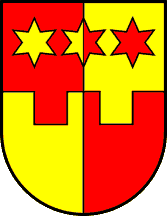 KRAPINSKO-ZAGORSKA ŽUPANIJAUPRAVNI ODJEL ZA GOSPODARSTVO, POLJOPRIVREDU, TURIZAM, PROMET I KOMUNALNU INFRASTRUKTURU 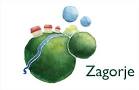 ZAHTJEV ZA POTPORU ZA SUDJELOVANJE U SUSTAVU EKOLOŠKE POLJOPRIVREDNE PROIZVODNJE NA PODRUČJU KRAPINSKO-ZAGORSKE ŽUPANIJE U 2024. GODINI1.OPĆI PODACI O PODNOSITELJU ZAHTJEVA 1.OPĆI PODACI O PODNOSITELJU ZAHTJEVA IME I PREZIME (odgovorne osobe)IME I PREZIME (odgovorne osobe)NAZIV  OPG-a/OBRTA/TRGOVAČKOG DRUŠTVA/ZADRUGE NAZIV  OPG-a/OBRTA/TRGOVAČKOG DRUŠTVA/ZADRUGE ORGANIZACIJSKI OBLIK PODNOSITELJAORGANIZACIJSKI OBLIK PODNOSITELJA☐ OPG☐ SOPG☐ OBRT☐ TRGOVAČKO DRUŠTVO	☐ ZADRUGA☐ OPG☐ SOPG☐ OBRT☐ TRGOVAČKO DRUŠTVO	☐ ZADRUGA☐ OPG☐ SOPG☐ OBRT☐ TRGOVAČKO DRUŠTVO	☐ ZADRUGA☐ OPG☐ SOPG☐ OBRT☐ TRGOVAČKO DRUŠTVO	☐ ZADRUGA☐ OPG☐ SOPG☐ OBRT☐ TRGOVAČKO DRUŠTVO	☐ ZADRUGA☐ OPG☐ SOPG☐ OBRT☐ TRGOVAČKO DRUŠTVO	☐ ZADRUGA☐ OPG☐ SOPG☐ OBRT☐ TRGOVAČKO DRUŠTVO	☐ ZADRUGA☐ OPG☐ SOPG☐ OBRT☐ TRGOVAČKO DRUŠTVO	☐ ZADRUGA☐ OPG☐ SOPG☐ OBRT☐ TRGOVAČKO DRUŠTVO	☐ ZADRUGA☐ OPG☐ SOPG☐ OBRT☐ TRGOVAČKO DRUŠTVO	☐ ZADRUGA☐ OPG☐ SOPG☐ OBRT☐ TRGOVAČKO DRUŠTVO	☐ ZADRUGA☐ OPG☐ SOPG☐ OBRT☐ TRGOVAČKO DRUŠTVO	☐ ZADRUGA☐ OPG☐ SOPG☐ OBRT☐ TRGOVAČKO DRUŠTVO	☐ ZADRUGA☐ OPG☐ SOPG☐ OBRT☐ TRGOVAČKO DRUŠTVO	☐ ZADRUGA☐ OPG☐ SOPG☐ OBRT☐ TRGOVAČKO DRUŠTVO	☐ ZADRUGA☐ OPG☐ SOPG☐ OBRT☐ TRGOVAČKO DRUŠTVO	☐ ZADRUGA☐ OPG☐ SOPG☐ OBRT☐ TRGOVAČKO DRUŠTVO	☐ ZADRUGA☐ OPG☐ SOPG☐ OBRT☐ TRGOVAČKO DRUŠTVO	☐ ZADRUGA☐ OPG☐ SOPG☐ OBRT☐ TRGOVAČKO DRUŠTVO	☐ ZADRUGA☐ OPG☐ SOPG☐ OBRT☐ TRGOVAČKO DRUŠTVO	☐ ZADRUGA☐ OPG☐ SOPG☐ OBRT☐ TRGOVAČKO DRUŠTVO	☐ ZADRUGA☐ OPG☐ SOPG☐ OBRT☐ TRGOVAČKO DRUŠTVO	☐ ZADRUGAADRESA PREBIVALIŠTA/SJEDIŠTA (mjesto, ulica, k.b.)ADRESA PREBIVALIŠTA/SJEDIŠTA (mjesto, ulica, k.b.)GRAD/OPĆINA (br. pošte, naziv)GRAD/OPĆINA (br. pošte, naziv)BROJ TEL/MOB/FAXBROJ TEL/MOB/FAXE-MAILE-MAILMATIČNI BROJ POLJOPRIVREDNOG GOSPODARSTVAMATIČNI BROJ POLJOPRIVREDNOG GOSPODARSTVAIDENTIFIKACIJSKA KARTICA GOSPODARSTVA (SERIJSKI BROJ)IDENTIFIKACIJSKA KARTICA GOSPODARSTVA (SERIJSKI BROJ)OIBOIBNAVRŠENE GODINE ŽIVOTA ODGOVORNE OSOBENAVRŠENE GODINE ŽIVOTA ODGOVORNE OSOBEPODNOSITELJ ZAHTJEVA  JE U SUSTAVU   PDV-aPODNOSITELJ ZAHTJEVA  JE U SUSTAVU   PDV-a                        ☐ DA                            ☐ NE                        ☐ DA                            ☐ NE                        ☐ DA                            ☐ NE                        ☐ DA                            ☐ NE                        ☐ DA                            ☐ NE                        ☐ DA                            ☐ NE                        ☐ DA                            ☐ NE                        ☐ DA                            ☐ NE                        ☐ DA                            ☐ NE                        ☐ DA                            ☐ NE                        ☐ DA                            ☐ NE                        ☐ DA                            ☐ NE                        ☐ DA                            ☐ NE                        ☐ DA                            ☐ NE                        ☐ DA                            ☐ NE                        ☐ DA                            ☐ NE                        ☐ DA                            ☐ NE                        ☐ DA                            ☐ NE                        ☐ DA                            ☐ NE                        ☐ DA                            ☐ NE                        ☐ DA                            ☐ NE                        ☐ DA                            ☐ NESTATUS ZAPOSLENJA ODGOVORNE OSOBESTATUS ZAPOSLENJA ODGOVORNE OSOBE☐ ISKLJUČIVO NA OPG-u☐ ISKLJUČIVO NA OPG-u☐ ISKLJUČIVO NA OPG-u☐ ISKLJUČIVO NA OPG-u☐ ISKLJUČIVO NA OPG-u☐ ISKLJUČIVO NA OPG-u☐ ISKLJUČIVO NA OPG-u☐  KOD DRUGOG POSLODAVCA☐  KOD DRUGOG POSLODAVCA☐  KOD DRUGOG POSLODAVCA☐  KOD DRUGOG POSLODAVCA☐  KOD DRUGOG POSLODAVCA☐  KOD DRUGOG POSLODAVCA☐  KOD DRUGOG POSLODAVCA☐  KOD DRUGOG POSLODAVCA☐ UMIROVLJENIK☐ UMIROVLJENIK☐ UMIROVLJENIK☐ UMIROVLJENIK☐ UMIROVLJENIK☐ UMIROVLJENIK☐ UMIROVLJENIKPOLJOPRIVREDNA PROIZVODNJA JE PRETEŽITA DJELATNOST PODNOSITELJAPOLJOPRIVREDNA PROIZVODNJA JE PRETEŽITA DJELATNOST PODNOSITELJA☐  DA☐  DA☐  DA☐  DA☐  DA☐  DA☐  DA☐  DA☐  DA☐  DA☐  DA☐ NE☐ NE☐ NE☐ NE☐ NE☐ NE☐ NE☐ NE☐ NE☐ NE☐ NEODNOS PRIHODA OD POLJOPRIVREDE I OSTALIH DJELATNOSTIODNOS PRIHODA OD POLJOPRIVREDE I OSTALIH DJELATNOSTIPOLJOPRIVREDA________%POLJOPRIVREDA________%POLJOPRIVREDA________%POLJOPRIVREDA________%POLJOPRIVREDA________%POLJOPRIVREDA________%POLJOPRIVREDA________%POLJOPRIVREDA________%POLJOPRIVREDA________%POLJOPRIVREDA________%POLJOPRIVREDA________%OSTALO__________%OSTALO__________%OSTALO__________%OSTALO__________%OSTALO__________%OSTALO__________%OSTALO__________%OSTALO__________%OSTALO__________%OSTALO__________%OSTALO__________%NAZIV BANKE I SJEDIŠTE NAZIV BANKE I SJEDIŠTE IBAN  BROJ                                                                                     HR2. PODACI O KONVENCIONALNOJ POLJPORIVREDNOJ PROIZVODNJI2. PODACI O KONVENCIONALNOJ POLJPORIVREDNOJ PROIZVODNJI2. PODACI O KONVENCIONALNOJ POLJPORIVREDNOJ PROIZVODNJI2. PODACI O KONVENCIONALNOJ POLJPORIVREDNOJ PROIZVODNJI2. PODACI O KONVENCIONALNOJ POLJPORIVREDNOJ PROIZVODNJI2. PODACI O KONVENCIONALNOJ POLJPORIVREDNOJ PROIZVODNJIRed.br.VRSTA PROIZVODNJE POVRŠINA(ha)KAPACITET PROIZVODNJE(kg, l, broj)PRERADA(kg, l)TRŽENJE (način trženja)1.2.3. PODACI O EKOLOŠKOJ POLJOPRIVREDNOJ PROIZVODNJI3. PODACI O EKOLOŠKOJ POLJOPRIVREDNOJ PROIZVODNJI3. PODACI O EKOLOŠKOJ POLJOPRIVREDNOJ PROIZVODNJI3. PODACI O EKOLOŠKOJ POLJOPRIVREDNOJ PROIZVODNJI3. PODACI O EKOLOŠKOJ POLJOPRIVREDNOJ PROIZVODNJI3. PODACI O EKOLOŠKOJ POLJOPRIVREDNOJ PROIZVODNJIRed.br.VRSTA PROIZVODNJE POVRŠINA(ha)KAPACITET PROIZVODNJE(kg, l, broj)PRERADA(kg, l)TRŽENJE (način trženja)1.2.4.TROŠKOVI  STRUČNOG NADZORA4.TROŠKOVI  STRUČNOG NADZORA4.TROŠKOVI  STRUČNOG NADZORA4.TROŠKOVI  STRUČNOG NADZORA4.TROŠKOVI  STRUČNOG NADZORARED.BROJNAZIV TROŠKOVABROJ RAČUNA ILI UGOVORA UKUPAN TROŠAK BEZ PDV-A (U eurima)UKUPAN TROŠAK S PDV-OM (U eurima)1.2.3.UKUPNO4. OPIS POLJOPRIVREDNOG GOSPODARSTVA potrebno je ukratko opisati poljoprivredno gospodarstvo, informacije o korisniku uključujući i obrazovanje te profesionalno iskustvo, opis poljoprivrednog gospodarstva uključujući površinu i broj stoke, postojeću proizvodnju, postojeću preradu, stanje materijalne imovine (oprema, mehanizacija, građevine itd.), način trženja poljoprivrednih proizvoda, prihod od prodaje, dosadašnji nastup na sajmovima i izložbama…itd. 